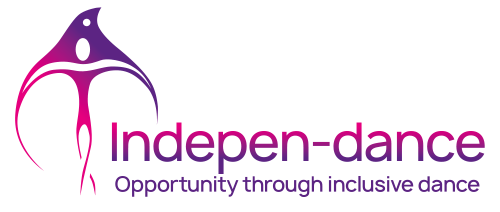 VOLUNTEER APPLICATION FORMNOTE: Please read the Volunteer Info pack for guidance,If you would like to discuss opportunities beforehand or require any support please email our Volunteer Co-ordiantor – jack.mcelroy@indpen-dance.org.ukCONTACT DETAILS NOTE: Please fill in as much as possible about your previous experience with most recent at the top, add extra rows to the tables below if required. EMPLOYMENT AND VOLUNTARY EXPERIENCE EDUCATIONTRAINNING NOTE: This is your opportunity to tell us about yourself you can write this in any form - as a paragraph, list or bullet point. SUPORTING STATEMENTAVAILABILITYYou will be asked to commit to the same weekly class each week. To give us a rough idea of your availability to schedule you in one of our classes. To improve your chance of being scheduled in one of our classes please mark an ‘X’ in the box next to the classes you will be available to volunteer:MONDAY TUESDAYWEDNESDAYTHURSDAYADDITIONAL INFORMATIONSUPPORT REQUIRED Do you have any accessibility requirements or adjustments to be made to enable you to volunteer? How did you hear about this volunteering opportunity? DECLARATIONPlease return your completed application form to our Volunteer Co-ordinator – Jack McElroy by email – jack.mcelroy@indepen-dance.org.uk with the email subject ‘VOLUNTEER APPLICATION’ Thank you! https://www.indepen-dance.org.uk/
159-161 James St, Bridgeton, Glasgow G40 1BSCompany Number: SC033239Scottish Charity Number: 294643Volunteer Position Applying forDance Support Volunteer Full Name Date of Birth Address Postcode Email Address Mobile Number RolePlaceFrom(Month/ Year)To(Month / Year)Place of StudyCourse/ Subjects and ResultFrom(Month / Year)To(Month / Year)If you would like to list any training or awards as part of your application list below with course name and dates . . . Why would you like to Volunteer at Indpen-dance within this role? We would like to know about your skills and experience and what has interested you in applying for this role.What would you like to gain from Volunteering at Indepen-dance? We would like to know what you want to get out of Volunteering so we can support you to achieve during your time. From our class schedule are there any particular class which interest you the most and why? (Please note not all classes will have a volunteer position available – see below roles available and refer to Volunteer info pack). Adult Class11:30 -12:30Pollockshaws Burgh HallAdult Class13:00 – 14:00Pollockshaws Burgh HallYouth Class(ages 5 – 11)17:00 – 18:00Indepen-dance BridgetonAdult Performance Company11:00 – 12:00(45 min lunch)12:45 – 14:00Scottish Ballet Studio(Tramway)Adult Class11:00 – 12:00Maryhill Community CentreAdult Class13:00 – 14:00Maryhill Community CentreEvolve Class14:30 – 16:00Scottish Ballet Studio(Tramway)Youth Class(ages 12 – 18)17:00 – 18:00Pearce InstituteYoung 1z’s(ages 16 – 24)18:30 – 20:00Pearce InstituteDance Your Socks Off(ages 0 – 5)9:30 – 10:0010:15 – 10:45TramwayAdult Class11:00 – 12:00TramwayAdult Class11:30 – 12:30Pollockshaws Burgh HallAdult Class 13:00 – 14:00Pollockshaws Burgh HallIf you wish to add any additional Information for your application I confirm that all information provided on this form is correct to the best of my knowledge. I understand that details and information given in this application form will only be used for my interest in potential volunteering opportunities and for other opportunities within Indepen-dance. I understand that my information and personal details will be kept in line with current data protection laws and best practice.I confirm that all information provided on this form is correct to the best of my knowledge. I understand that details and information given in this application form will only be used for my interest in potential volunteering opportunities and for other opportunities within Indepen-dance. I understand that my information and personal details will be kept in line with current data protection laws and best practice.Name Date Sign 